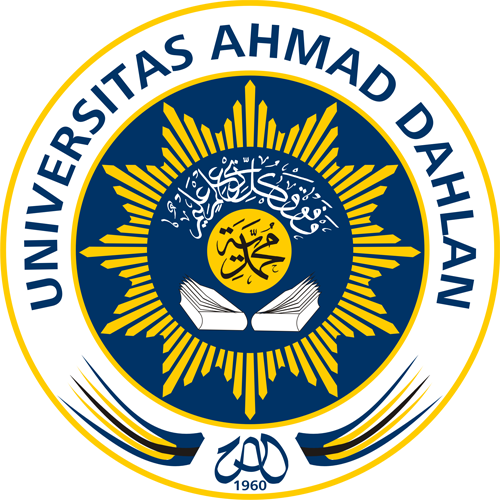 PROPOSAL PROGRAM KREATIVITAS MAHASISWAJUDUL PROGRAM........................................................................................................BIDANG KEGIATAN:PKM PENELITIAN / PKM KEWIRAUSAHAAN / PKM PENGABDIAN KEPADA MASYARAKAT / PKM PENERAPAN TEKNOLOGI / PKM KARSA CIPTADiusulkan oleh:_______________ (Nama Ketua) ___________(NIM) ____(Tahun Angkatan)________(Nama Anggota1) ___________(NIM Anggota1) ____(Tahun Angkatan Anggota1) dan seterusnyaUNIVERSITAS AHMAD DAHLANYOGYAKARTA2016